I. План-схемы ЧОУ « Перфект-гимназия»1. Район расположения ЧОУ «Перфект-гимназия», пути движения транспортных средств и детей (обучающихся)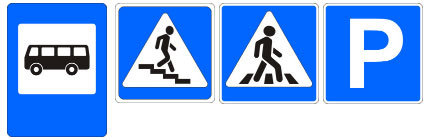 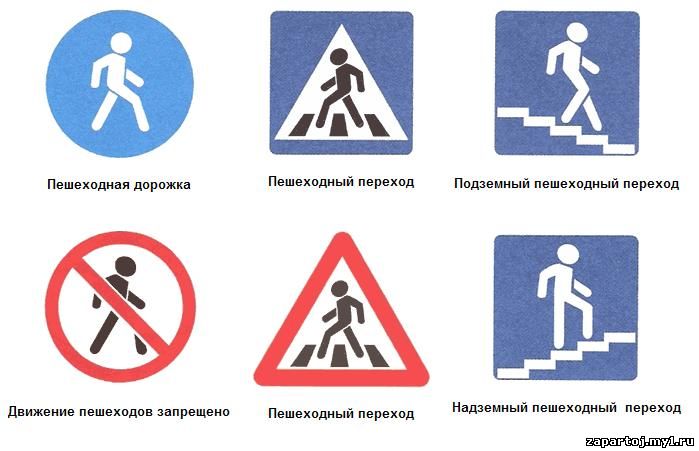 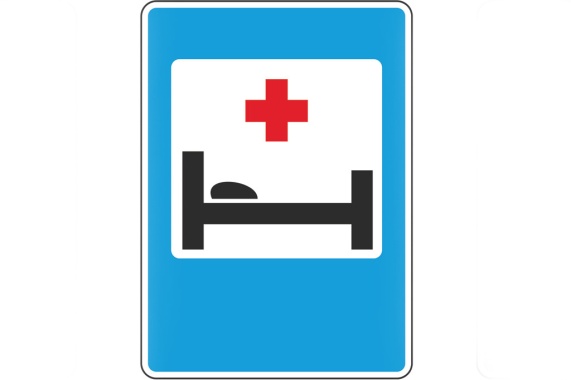 